WESTERN CAPE PROVINCIAL PARLIAMENTSTANDING COMMITTEE ON AGRICULTURE, ENVIRONMENTAL AFFAIRS AND DEVELOPMENT PLANNING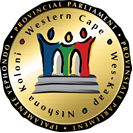 Chairperson: Mr AP van der Westhuizen			Procedural Officer: Shareen Niekerk			 					              Tel: 021 487-1992									Email: sniekerk@wcpp.gov.zaSenior Procedural Officer: Johan Vermeulen		 						Tel: 021 487-1715											Email: jvermeulen@wcpp.gov.za(Ref no: 11/4/1/2/11)Distributed on 10 November 2020 NOTICE OF MEETINGPlease note that a meeting of the above-mentioned Standing Committee will take place as follows:Date:		Tuesday, 17 November 2020 Time:		13:00 – 16:00Venue:		Virtual Meeting (Via Microsoft Teams) AGENDA1.	(13:00 – 15:00) Briefing by the Department of Agriculture on the drought conditions and harvest outlook in the Western Cape 2. 	(15:00 – 16:00) Briefing by the National Ministry and/or National Department of Agriculture, Land Reform and Rural Development on the progress of the transfer of land that is presently held in trust for the coloured population group in the Western Cape under the Transformation of Certain Rural Areas Act, 1998 (Act 94 of 1998) (TRANCRAA)3. 	Resolutions/Actions4. 	Consideration and adoption of Draft Committee Minutes of 18 September and 13 October 2020Agenda items may be rearranged by the Committee at short noticeShould you be unable to attend kindly forward apologies to the Procedural Officer and arrange for an alternate, indicating the name of the alternate, at your earliest convenience.